腾讯视频《听见她说》社会化传播广 告 主：腾讯视频所属行业：互联网执行时间：2020.11.09-2021.01.05参选类别：话题营销类营销背景节目分析：节目四大卖点筑底形式新颖：用电影化语言表达的国内首部女性独白剧；演员阵容：白百何、郝蕾、齐溪、王智、奚美娟、杨紫、咏梅、杨幂，八位实力女演员的演技solo；制作班底：发起人赵薇，以及多位实力导演和编剧加盟；内容话题：八大主题覆盖当代女性的多方面日常困境，“去娱乐”+“戏剧化”表达，普世性议题更易引起探讨。社会背景：随着社会和时代的发展， 「她」力量逐渐崛起随着90后的“她们”步入30岁，在各个领域拥有更多的话语权， 28~45岁的“熟女”成为社会中坚力量；据统计，中国女性劳动力参与率达61.5%，高于美国、日本等发达国家，随着“她经济”崛起，都市熟女对生活、工作、婚恋、家庭、消费的态度有着诸多变化；随着女性的社会地位和教育程度不断上升，一些早已存在且藏在角落里的女性问题“家暴、大龄单身、中年危机等”逐渐得到关注。市场分析：影视作品选题紧密结合当下市场方向：据统计，目前影视剧市场女性观众占比已达66%+，从《我的前半生》《欢乐颂》到《都挺好》《三十而已》的热播，女性题材内容更易引发共鸣，故事更有感染力；今年，借助女性题材内容风口，市场上关于女性的价值观表达，也更容易被大家接受和讨论。如脱口秀演员“杨笠 调侃性别歧视”乘风破浪的姐姐们成为热搜焦点话题。而公众人物对于女性话题的讨论和输出，也会立刻引起热议。挑战：独白剧欣赏门槛较高、题材较为严肃每集15分钟左右，共8集，可传播内容较少内容垂直化、受众圈层化部分艺人存在争议性部分题材容易引发性别对立等敏感言论营销目标传播目标：区别于市场上悬浮浅尝辄止的女性题材，聚焦当代女性困境，深挖女性议题，打造15分钟沉浸式观剧，引发大众深层多维的关注和思考。社会层面：聚焦当代女性痛点问题，聚集女性力量集中发声。行业层面：实验性尝试，为影视行业开辟新型内容形式。策略与创意传播策略：议题思辨式内容营销&电影式宣发手段从话题到议题，输出多维度思辨内容：播出前期通过共情话题、艺人影响力演技以及精湛的剧本和拍摄手法，拉取关注；播出中期通过节目的社会话题输出进行思辨式讨论，声量最大化；播出后期树立节目行业和社会价值。电影式宣发，评论反馈，二次传播：制作电影类型视觉物料，以美术馆媒体座谈会、院线点映进行预热和传播；除常规话题点挖掘以外，通过电影类型KOL进行拉片，解读演员演技、拍摄手法、幕后班底、内容底色表达，通过大号和路人评论反馈，再反哺传播，进行二次发酵，提升节目口碑。创意亮点：聚焦当代生存痛点话题，艺人发布长文深度捆绑，多维KOL共同发声，线下观影前后进行问卷调查输出数据长图&街采视频执行过程/媒体表现议题思辨式内容营销打法：聚焦当期社会话题如#你有容貌焦虑吗#、#原生家庭对子女的影响#等进行全网讨论；艺人话题捆绑主题及演技进行传播；与艺人及粉丝紧密捆绑三方齐发力，艺人发布情感长文预埋话题点；并联动头条新闻、广告主矩阵账号、发布投票活动，搅动网友参与讨论。账号配比：影视、文艺、娱乐、女性等多维度。话题配比：社会向、剧情向、演技向、艺人向等深度挖掘内容。电影式宣发手段通过三场超前点映会及媒体沙龙讨论会，收集反馈，二次发酵，观影前后进行问卷调查输出数据长图&街采视频&观后感长文发酵，为节目拉升口碑。街采视频：https://video.weibo.com/show?fid=1034:4572069044879366调查问卷&观后感长图：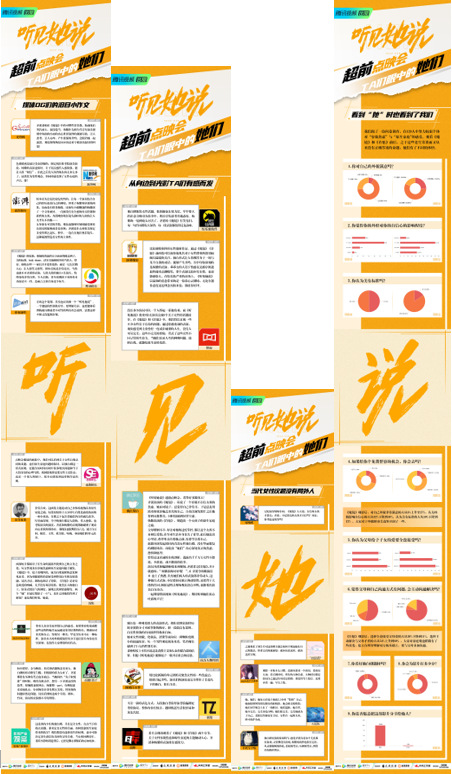 营销效果与市场反馈整体效果：不止于女性圈层，社会议题圈层突围，成为长尾效应的节目中，关注度呈增长曲线的长青价值话题缔造者。全网话题阅读量达到150亿，讨论量1067万，其中社会话题热议度占比达42%，全网热搜173次，微博热搜79次，每周蝉联微博热议榜TOP3，节目播出50天，共计霸榜36天，5次登上微博24小时焦点大视窗，平均不到1分钟内容就收割1次热搜。其中，#原生家庭对子女的影响#、#你有容貌焦虑吗#、#你是讨好型人格么#成为最出圈话题霸榜长达14天。微信指数峰值563万、微指数峰值681万。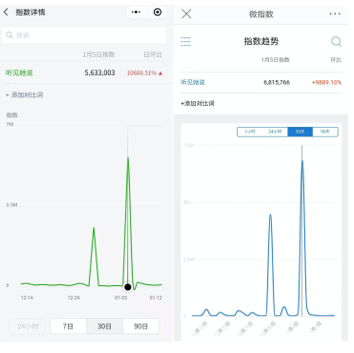 （数据来自新浪微博https://www.weibo.com、知微数据https://trends.zhiweidata.com）话题表现：高位热搜不断，话题持续霸榜#听见她说#阅读13亿，讨论249.2万；两次微博热搜榜TOP6、TOP7，微博热议话题在榜时长62.5小时；#你有容貌焦虑吗#阅读7.4亿，讨论14.5万；微博热搜榜TOP4，在榜时长15.4小时；微博热议话题榜TOP1，在榜时长72小时，霸榜TOP1长达17小时，1.7万人参与讨论，登上微博焦点大视窗；#原生家庭对子女的影响#阅读6.6亿，讨论32.6万；微博热搜榜TOP2，在榜时长8小时；微博热议话题榜TOP1，在榜时长81小时，1万人参与讨论，本集播出后15天仍不断有人讨论，间接性上榜；#杨幂台词#阅读4.6亿，讨论7万；微博热搜榜TOP1，在榜时长8小时；微博热议话题在榜时长15.7小时；#你是讨好型人格么#阅读5.4亿，讨论6万；微博热议话题榜TOP1，在榜时长172.8小时，8200余人参与讨论，登上微博焦点大视窗。节目播出后一周，仍持续在榜。（以上为热度前五的话题数据表现，数据来自新浪微博https://www.weibo.com、知微数据https://trends.zhiweidata.com）触达众多圈层，头部KOL跟进带动心理、司法、医美、情感、育儿等圈层广泛热议，其中头条新闻、21世纪经济报道、治愈心理学、虎扑步行街、真实故事计划、一条等KOL多次跟进社会话题报道。网友共情以自身及身边发生的故事进行真情实感分享。单点撬动全网，多维度话题衍生#你有容貌焦虑吗#：#你有年龄焦虑吗#、#你有节后焦虑吗#、#你有学历焦虑吗#、#外貌焦虑有多可怕#、#你有养老焦虑吗#、#如何看待中小学生身材焦虑现象#、#不要被年龄焦虑绑架#、抖音#反容貌焦虑 挑战赛；#原生家庭对子女的影响#：#原生家庭如何影响人的选择#、#为什么中国父母总喜欢打击式教育#、#父母婚姻对孩子影响有多大#、#缺少父母陪伴的孩子有多可怜#；#重男轻女的思想有多可怕#：#重男轻女的家长老了后过得好吗#。线下营销：线下运用电影式营销模式，反哺传播，二次发酵。3场影院影迷点映会，1场主创对谈媒体沙龙；近300位媒体、影迷、粉丝，输出300+口碑长评全网发酵。